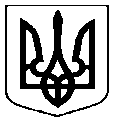 РОЗПОРЯДЖЕННЯ   МІСЬКОГО ГОЛОВИ				 м. Сумивід 14.06.2016  №	 189-РПро створенняпостійнодіючоїконтрольної комісії з питань перевіркикомунальних підприємств та установ Сумської міської ради, а також моніторингу фінансово-господарської діяльності інших суб'єктів господарювання,в статутних капіталах яких є частка майнатериторіальної громади міста Суми	З метою здійснення контролю за діяльністюкомунальнихпідприємств та установСумської ради, ефективнимвикористаннямкомунального майна, а такождотриманняінтересівтериторіальноїгромадимістаСуми при функціонуваннііншихсуб'єктівгосподарювання, в статутнихкапіталахяких є частка майна територіальноїгромадимістаСумиВідповідно до статті 42 Закону України "Про місцевесамоврядування в Україні"1. Створитипостійнодіючуконтрольнукомісію з питаньперевіркикомунальнихпідприємств та установкоїміської ради, а такожмоніторингуфінансово-господарськоїдіяльностііншихсуб'єктівгосподарювання, в статутнихкапіталахяких є частка майна територіальноїгромадимістаСуми, та затвердитиїї склад згіднододатку 1.2. ЗатвердитиПоложення про постійнодіючуконтрольнукомісію з питаньперевіркикомунальнихпідприємств та установСумськоїміської ради, а такожмоніторингуфінансово-господарськоїдіяльностііншихсуб'єктівгосподарювання, в статутнихкапіталахяких є частка майна територіальноїгромадимістаСумизгіднододатку 2.3. Департаменту аналітики та контролю Сумськоїміської ради, департаменту          забезпеченняресурснихплатежівСумськоїміської ради , департаменту фінансів,економіки та інвестицій та департаменту інфраструктуриСумськоїміської ради здійснюватиорганізаційно-технічнезабезпеченняроботипостійнодіючоїконтрольноїкомісії з питаньперевіркикомунальнихпідприємств та установСумськоїміської ради, а такожмоніторингуфінансово-господарськоїдіяльностііншихсуб'єктівгосподарювання, в статутнихкапіталахяких є частка майна територіальноїгромадимістаСуми.4. Контроль за виконаннямцьогорозпорядженняпокласти на першого заступника міськогоголови  Войтенко В.В.Міський голова                                                                            О.М.ЛисенкоКомаров Ю.В. 700-570__________________________________________________________________________Розіслати за списком керівникамкомунальнихпідприємств та установ, членам комісіїДодаток 1дорозпорядженняСумськогоміськогоголови					від                   2016  №СКЛАДпостійнодіючоїконтрольноїкомісії з питаньперевіркикомунальнихпідприємств та установСумськоїміської ради, а такожмоніторингуфінансово-господарськоїдіяльностііншихсуб'єктівгосподарювання, в статутнихкапіталахяких є частка майна територіальноїгромадимістаСумиВойтенко                          - перший заступник міськогоголови - голова комісіїВолодимирВолодимировичКомаров                          - помічникміськогоголови - заступник головикомісіїЮрійВікторовичСупрун     - начальник відділу з охоронипраці - секретаркомісії, ІринаВасилівнаЧлени комісії: Журба			- заступник міськогоголови з питаньдіяльностіОлександрІвановичвиконавчихорганіввладиБаранов			 - секретарСумськоїміської радиАндрійВолодимирович Бойко			 - начальник управління департаменту комунікаційВіраГригорівна		   та інформаційноїполітикиМотречко			 - начальник відділу з питаньмолоді та спортуВіраВолодимирівнаКалінінська		  - заступник директора департаменту інфраструктуриТетянаСергіївнамістаСумськоїміської ради 	Сердюк			 - завідувач сектору відділуорганізаційно-кадровоїЛариса Василівна	роботиКлименко			- директор департаменту забезпеченняресурснихЮрійМиколайович	платежівПетров			 - начальник відділунадзвичайнихситуацій та Артур ЄвгенійовичцивільногозахистунаселенняДорда			- начальник відділуфінансіввиробничоїсфери,Оксана Володимирівнауправліннягалузейвиробничоїсфери, екологіїта інвестицій департаменту фінансів, економікита  інвестиційГайдар			 - заступник начальника управління - начальник Тетяна Олексіївна	           відділу  аналізу прогнозування  та регуляторної політики управлінняекономіки, енергозбереженнята фінансовихпрограмсоціальногозахистудепартаменту  фінансів, економіки та інвестиційШилов				 - радникміськогоголовиВолодимирОлександровичЦибульська			 - начальник відділукультури та туризмуНаталіяОлексіївнаЗаступник міськогоголови,            				В.М.Волонтирецькеруючий справами виконавчогокомітетуДодаток 2                                                  до розпорядженняСумськогоміськогоголови					від                      2016  №ПОЛОЖЕННЯпро постійнодіючуконтрольнукомісію з питаньперевіркикомунальнихпідприємств та установСумськоїміської ради, а такожмоніторингуфінансово-господарськоїдіяльностііншихсуб'єктівгосподарювання,в статутнихкапіталахяких є частка майна територіальноїгромадимістаСуми (далі - Положення)1. Загальніположення1.1. Постійнодіючаконтрольнакомісія з питаньперевіркикомунальнихпідприємств та установСумськоїміської ради, а такожмоніторингуфінансово-господарськоїдіяльностііншихсуб'єктівгосподарювання, в статутнихкапіталахяких є частка майна територіальноїгромадимістаСуми (далі - Комісія), створюється з метою своєчасноговиявленнячинників, щозумовлюютьзниженняефективностігосподарювання, прийняттярішень, спрямованих на поліпшенняроботикомунальнихпідприємств та установСумськоїміської ради, а такожіншихсуб'єктівгосподарювання, в статутнихкапіталахяких є частка майна територіальноїгромадимістаСуми (далісуб’єкти); поданнявідповіднихпропозиційСумськомуміськомуголовіабоособі, яка виконуєйогообов'язки.1.2. Персональний склад Комісіїзатверджуєтьсярозпорядженнямміськогоголови.1.3. У своїйдіяльностіКомісіякерується нормами чинного законодавстваУкраїни, розпорядженнямиміськогоголови і цимПоложенням.2. ОсновнізавданняКомісії2.1. ОсновнимизавданнямиКомісії є:- контроль за дотриманнямінтересівтериторіальноїгромадимістаСуми при функціонуваннісуб’єктів. - аналізефективностіуправліннясуб’єктами- проведенняперевірокфінансово-господарськоїдіяльностісуб’єктів- забезпеченняналежноговикористаннякомунальноївласностітериторіальноїгромадимістаСумисуб’єктами- перевіркарезультатіввиконаннясуб’єктамизавдань, визначенихвласником майна. 3. Права та обов'язкиКомісії3.1. Комісіямає право:- одержувати в установленомузаконодавством порядку інформаціювідмісцевихорганіввиконавчоївлади, органівмісцевогосамоврядування, підприємств, установнезалежновід форм власності, необхідну для виконанняпокладених на Комісіюзавдань;- контролюватидотриманняінтересівтериторіальноїгромадимістаСуми та належневикористаннякомунальноївласностісуб'єктами- проводитиперевірки та здійснюватимоніторингфінансово-господарськоїдіяльностісуб’єктів- здійснюватианалізрухугрошовихкоштів на рахункахкомунальнихпідприємств та установСумськоїміської ради;- заслуховувати на своїхзасіданняхкерівниківсуб’єктів- запрошувати для участі в засіданніКомісії в разі потреби іншихосіб, які не є членами Комісії.3.2. Член Комісіїмає право:- брати участь у засіданняхКомісії;- вноситипропозиції по порядку денному та по порядку проведеннязасіданьКомісії;- вносити на розглядКомісіїпроектидокументів і поправки до них;- вимагати постановки своїхпропозицій на голосування;- користуватисяіншими правами, наданимицимПоложенням.3.3. Член Комісіїзобов'язаний:- дотримуватисявимогцьогоПоложення;- не розголошуватиінформацію про питання, якіобговорюютьсяКомісією, до їїофіційногооприлюднення.3.4. Члени Комісіїберуть участь у роботіКомісії і в голосуванніособисто.3.5. Комісіящомісячнозвітуєміськомуголові про результатироботи.4. ОрганізаціяроботиКомісії4.1. КеруєроботоюКомісії голова Комісіїабо за йогодорученням - заступник головиКомісії.4.2. За дорученнямголовиКомісіїпоточнаорганізаційна робота здійснюєтьсявідповідальним секретарем Комісії.4.3. Внесеннязмін до складу Комісіїздійснюєтьсярозпорядженнямміськогоголови за поданнямголовиКомісіїабойого заступника4.4. Голова Комісіїабо заступник головиКомісії за йогодорученням:- організовує роботу Комісії;- скликаєзасіданняКомісії;- головує на засіданняхКомісії;- надаєміськомуголовіматеріали і документи, пов'язані з діяльністюКомісії;- інформуєміського голову про виконанняйогодоручень, а також про діяльністьКомісії;- виконуєіншіфункції з керівництвадіяльністюКомісії.4.5. Організаційною формою роботиКомісії є засідання, якіпроводяться не рідше одного разу на місяць в останнійдекаді.4.6. На засіданні в порядку, встановленомуцимПоложенням, може бути вирішене будь-яке питання, віднесене до віданняКомісії.4.7. Скликаннязасіданняздійснює голова Комісіїзісвоєїініціативиабо з ініціативиміськогоголови.4.8. Голова Комісіїповідомляє про час і місцепроведеннязасіданняКомісії, а також про питання, щовиносяться на їїрозгляд (порядок денний).Членам Комісіїнадаютьсяпроектидокументів, щопідлягаютьрозгляду на засіданні, не пізнішеніж за три дні до датийогопроведення.У випадкунеможливостіприбуття на засідання член Комісіїсповіщає про це голову Комісіїабовідповідального секретаря Комісії не пізнішеніж за один день до дня проведеннязасідання.4.9. Підготовкаматеріалів для розгляду на засіданняхКомісіїпокладається на керівникапідприємства, результатидіяльностіякогорозглядаються. Матеріалиповиннінадаватися секретарю Комісії до 22 числа місяцянаступного за звітним і складатися з:- аналізуфінансово-господарськоїдіяльності (виконанняфінансового плану, основнихтехніко-економічнихпоказників: обсягивиробництва, доходи, витрати, чисельність, стан основнихзасобів, фонд оплати праці, облікова і тарифнаполітикатощо);- інформаціїщодовиконаннярішеньКомісії, дорученьміськогоголовиабо особи, яка виконуєйогообов'язки, тощо;- пропозиційщодопокращеннярезультатівфінансово-господарськоїдіяльностіпідприємства.4.10. У роботіКомісіїможутьбрати участь фахівціпідприємств, відповідальніпрацівникивиконавчихорганівСумськоїміської ради, депутатиСумськоїміської ради.4.11. У разі потреби для розгляду конкретного питання голова Комісіїможезалучатиекспертів, у т. ч. співробітниківдержавнихорганів і органівмісцевогосамоврядування.4.12. ЗасіданняКомісіївважаєтьсяправомочним, якщо на ньомуприсутнібільшеполовиничленіввід складу Комісії. Рішенняприймаютьсябільшістюголосівприсутніх на засіданнічленівКомісії. При рівномурозподіліголосіввирішальним є голос головиКомісії.4.13. РішенняКомісії (крімрішеньстосовнопроцедурнихпитань) надаютьсяміськомуголові за підписомголовиКомісії та секретаря і, в разі потреби, - керівникавідповідноїробочоїгрупи.4.14. РішенняКомісіїоформлюються протоколом, якийпідписує голова Комісії (у разійоговідсутності - заступник голови) та секретар. Заступник міськогоголови,   				В.В.Волонтирецькеруючий справами виконавчогокомітетуПомічникміськогоголови						Ю.В.КомаровЗаступник міськогоголови –						В.М.Волонтерецькеруючий  справами виконавчогокомітетуНачальник  правового  управління					О.В.ЧайченкоНачальник відділупротокольноїроботи				Л.В.Мошата контролю